                                                                                Thursday 17th May.GWENAELLE’S BLOGHello !My school is Saint Exupery school. The Headmistress is Mrs Loquin. I am in Year 7B.On Mondays, there is P.E, Maths, English, Chemistry and French. In week A I have Art and in week B I have French .In my schoolbag, I have my Maths copybook, the English copybook, the Chemistry copybook, the French copybook. In week A I have my Art copybook. In my pencil case , I have a ruler, a set square, and a protractor . The gymnasium is outside, the maths room is on the ground floor, the English room is downstairs, the science lab is upstairs, the French room is on the ground floor. The art room in week A is on the ground floor too. The maths room is my favourite classroom because I love Maths !Bye !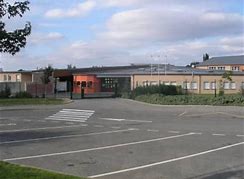 